Emergency Management.Methods of drugs administrationFirst Aid Care.Critical Care NursingDisease prevention and risk management.Workshop on diabetes and hypertension.Wound CareHospital Infection ControlMonitor health and safety compliance and infection control practices within the facility.Facilitate the process of admission criteria on (initial nursing assessment, escort during transport) and care transition processes, ensuring resident care continuity.Coordinate with the patient family members & multidisciplinary team members in planning activities, therapy for the patient, enhancing their quality of life and satisfaction.Engage in quality improvement task both at unit and organizational level.Effectively relate and ensure interpersonal relationships with people of diverse culture and different socio-economic background.Timely participate in seminar, conferences, and continuing educational sessions to ensure the best clinical practice and its understanding.Maintenance of good Nurse-Patient relationshipMaintaining the reports and records of the patient up to date.Maintaining the equipment in working condition.I hereby declare that the above information is true to the best of my knowledge and all the relevant certificates will be produced at the time of Interview.                     					VISHNU 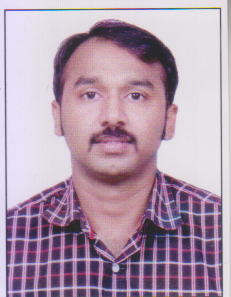 Mr. VISHNU B.Sc. Nurse with 7.4 yrs experience      Mobile:     Whatsapp +971504753686 /                      +919979971283   Email:   Vishnu.376192@2freemail.com       Professional Certification:   Basic Life Support (BLS)Advanced Cardiovascular Life Support  (ACLS)      Languages Known:   English    Hindi   Marathi   Malayalam     Personal Information:   Date of Birth	: 27-05-1987   Sex	:  Male    Marital Status    : Married Nationality          : Indian      Passport Details:     Date of Issue          :30/07/2010     Date of Expiry        :29/07/2020     Place of Issue         :Trivandrum     Visa Details:       Visit visa – 3Months      (17/11/2017-10/02/2018    Computer Skills :    Microsoft Word, Excel, Power pointObjective: To obtain a position that would be sensitive to the needs of an experienced Nurse. I would like to get an employer who is willing to utilize my knowledge and experience as well as my academic accomplishments.Strengths: I am empathetic and self-motivated, I can communicate reasonably well. I have a good level of emotional intelligence to get alone with different types of patients and colleagues. I keep myself cool in hard times and good at coordinating a group.Mr. VISHNU B.Sc. Nurse with 7.4 yrs experience      Mobile:     Whatsapp +971504753686 /                      +919979971283   Email:   Vishnu.376192@2freemail.com       Professional Certification:   Basic Life Support (BLS)Advanced Cardiovascular Life Support  (ACLS)      Languages Known:   English    Hindi   Marathi   Malayalam     Personal Information:   Date of Birth	: 27-05-1987   Sex	:  Male    Marital Status    : Married Nationality          : Indian      Passport Details:     Date of Issue          :30/07/2010     Date of Expiry        :29/07/2020     Place of Issue         :Trivandrum     Visa Details:       Visit visa – 3Months      (17/11/2017-10/02/2018    Computer Skills :    Microsoft Word, Excel, Power pointHAAD – RN (Health Authority of Abu Dhabi)   Application No: AGN220572   Exam Passed on- 25/09/2017INDIA ‐ RN/RMRajiv Gandhi University of Health Sciences, Karnataka, IndiaRegistration No: 029281Mr. VISHNU B.Sc. Nurse with 7.4 yrs experience      Mobile:     Whatsapp +971504753686 /                      +919979971283   Email:   Vishnu.376192@2freemail.com       Professional Certification:   Basic Life Support (BLS)Advanced Cardiovascular Life Support  (ACLS)      Languages Known:   English    Hindi   Marathi   Malayalam     Personal Information:   Date of Birth	: 27-05-1987   Sex	:  Male    Marital Status    : Married Nationality          : Indian      Passport Details:     Date of Issue          :30/07/2010     Date of Expiry        :29/07/2020     Place of Issue         :Trivandrum     Visa Details:       Visit visa – 3Months      (17/11/2017-10/02/2018    Computer Skills :    Microsoft Word, Excel, Power point        STAFF NURSESahyadri Speciality Hospital (KMMMT) , Pune     Duration: 08/12/2008 to  13/12/2013.                   Work Experience in Intensive Care Unit (ICU)  Sahyadri Speciality Hospital is NABH Accredited ,having 200                   bedded capacity with modern equipments and                   infrastructure.Deenanath Mangeshkar Hospital, puneDuration: 23/09/2014 to  21/01/2017.Work Experience in Intensive Care Unit (ICU)                 Deenanath mangeshkar Hospital & Research Centre, having                                        705 bedded  capacity with modern equipments and                infrastructure.Bachelor of Science in Nursing ( B.Sc.) Institution: Mahatma Gandhi Professional College of Nursing BangaloreDuration – 01/09/2004 – 30/08/2009University – Rajiv Gandhi University & Health Science, KarnatakaHigher Secondary Certificate (HSC)- (2004)Kerala State Higher Secondary Board.Secondary School Leaving Certificate (SSLC) –(2002)Kerala State Education Department.